ЖУРНАЛ ТЕКУЩЕГОРЕМОНТА ИНВАЛИДНОЙ ПЛАТФОРМЫСведения об обслуживаемом оборудовании инвалидной платформе: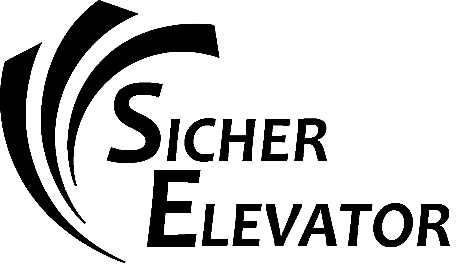 Содержание настоящего журнала по текущему ремонту инвалидной платформы           город Москва, 2022 год.Введение:Настоящие Методические указания, распространяются, в соответствии с ГОСТ 22011-95, на инвалидные платформы, и устанавливают периодичность, методы обследования технического состояния инвалидных платформ, начавших свою эксплуатацию после монтажа и сдачи его в инспектирующие (контролирующие) органы, отработавших нормативный срок службы, а также организацию этих работ и порядок оформления результатов обследования.Методические указания не распространяются на инвалидные платформы:Пассажирские с номинальной скоростью 0,5 м/с и более;Специального назначения;Для работы в зданиях и помещениях, отнесённых по взрывоопасности к категории А и Б*;Для работы в помещениях с агрессивными парами и газами, вызывающим коррозию;Для работы в условиях конденсации влаги в шахте или машинном помещении, выпадения инея или образования льда на оборудовании;                город Москва, 2022 год.Полное содержание журнала по текущему ремонту инвалидной платформы:Разработано отделом ОТК и утверждено руководствомв ООО «Сичер Лифт»М.П.город Москва, 2020 год.Записи о проведении текущего ремонта на инвалидной платформе:Особые отметки (замечания, примечание и т.д.):__________________________________________________________________________________________________________________________________________________________________________________________________________________________________________________________________________________________________________________________________________________________________________________________________________________________________________________________________________________________________________________________________________________________________________________________________________________________Записи о проведении текущего ремонта на инвалидной платформе:Особые отметки (замечания, примечание и т.д.):__________________________________________________________________________________________________________________________________________________________________________________________________________________________________________________________________________________________________________________________________________________________________________________________________________________________________________________________________________________________________________________________________________________________________________________________________________________________Записи о проведении текущего ремонта на инвалидной платформе:Особые отметки (замечания, примечание и т.д.):__________________________________________________________________________________________________________________________________________________________________________________________________________________________________________________________________________________________________________________________________________________________________________________________________________________________________________________________________________________________________________________________________________________________________________________________________________________________Записи о проведении текущего ремонта на инвалидной платформе:Особые отметки (замечания, примечание и т.д.):__________________________________________________________________________________________________________________________________________________________________________________________________________________________________________________________________________________________________________________________________________________________________________________________________________________________________________________________________________________________________________________________________________________________________________________________________________________________Записи о проведении текущего ремонта на инвалидной платформе:Особые отметки (замечания, примечание и т.д.):__________________________________________________________________________________________________________________________________________________________________________________________________________________________________________________________________________________________________________________________________________________________________________________________________________________________________________________________________________________________________________________________________________________________________________________________________________________________Записи о проведении текущего ремонта на инвалидной платформе:Особые отметки (замечания, примечание и т.д.):__________________________________________________________________________________________________________________________________________________________________________________________________________________________________________________________________________________________________________________________________________________________________________________________________________________________________________________________________________________________________________________________________________________________________________________________________________________________Записи о проведении текущего ремонта на инвалидной платформе:Особые отметки (замечания, примечание и т.д.):__________________________________________________________________________________________________________________________________________________________________________________________________________________________________________________________________________________________________________________________________________________________________________________________________________________________________________________________________________________________________________________________________________________________________________________________________________________________График сухой/влажной уборки инвалидной платформы:График смазки/очистки инвалидной платформы:График сухой/влажной уборки инвалидной платформы:График смазки/очистки инвалидной платформы:График сухой/влажной уборки инвалидной платформы:График смазки/очистки инвалидной платформы:График сухой/влажной уборки инвалидной платформы:График смазки/очистки инвалидной платформы:График сухой/влажной уборки инвалидной платформы:График смазки/очистки инвалидной платформы:График сухой/влажной уборки инвалидной платформы:График смазки/очистки инвалидной платформы:Графа аварийных остановок инвалидной платформы:Графа аварийных остановок инвалидной платформы:Графа аварийных остановок инвалидной платформы:Графа аварийных остановок инвалидной платформы:Графа аварийных остановок инвалидной платформы:Графа аварийных остановок инвалидной платформы:Графа аварийных остановок инвалидной платформы:Контактные данные:ООО «Сичер Лифт» - 8 (800) 550 – 17 - 25.Аварийная диспетчерская служба – 8 (925) 485 – 71 – 55.Ростехнадзор – 8 (499) 766 – 22 - 64.Инженерный Испытательный центр НЕТЭЛЛ – 8 (495) 580 – 67 - 60.Мосжилинспекция – 8 (495) 681 – 77 - 80.ЗаказчикИсполнительООО «Сичер Лифт»№ договора на ТОЛ№ Марка инвалидной платформыМодель инвалидной платформыРег. № / Зав. №Дата ввода в эксплуатациюСтраховка инвалидной платформы №Машинное отделениеНоминальная скорость инвалидной платформыКоличество остановок (высота подъёма)Адрес нахождения лифтаНаименованиеНаименование№ стр.Информация о инвалидной платформе.1Содержание настоящего журнала по текущему ремонту инвалидной платформы.2Введение.3Методические указания не распространяются на инвалидные платформы.3Полное содержание журнала по текущему ремонту инвалидной платформы.4 - 8Записи о проведении текущего ремонта на инвалидной платформе.9 - 14График сухой/влажной уборки инвалидной платформы.15 - 20График смазки/очистки инвалидной платформы.15 - 20Графа аварийных остановок инвалидной платформы.21 - 27Контактные данные.28Инвалидные платформыИнвалидные платформыИнвалидные платформыИнвалидные платформыИнвалидные платформыИнвалидные платформыИнвалидные платформыИнвалидные платформыИнвалидные платформыИнвалидные платформыИнвалидные платформыИнвалидные платформыИнвалидные платформыИнвалидные платформыИнвалидные платформыИнвалидные платформыИнвалидные платформыИнвалидные платформы1. Техническое обслуживание Вводного устройства1. Техническое обслуживание Вводного устройства1. Техническое обслуживание Вводного устройства1. Техническое обслуживание Вводного устройства1. Техническое обслуживание Вводного устройства1. Техническое обслуживание Вводного устройства1. Техническое обслуживание Вводного устройства1. Техническое обслуживание Вводного устройства1. Техническое обслуживание Вводного устройства1. Техническое обслуживание Вводного устройства1. Техническое обслуживание Вводного устройства1. Техническое обслуживание Вводного устройства1. Техническое обслуживание Вводного устройства1. Техническое обслуживание Вводного устройства1. Техническое обслуживание Вводного устройства1. Техническое обслуживание Вводного устройства1. Техническое обслуживание Вводного устройства1. Техническое обслуживание Вводного устройства1111Проверка исправности заземления Проверка исправности заземления Проверка исправности заземления +++++++++++2222Проверка креплений входных концов проводов и зазоры между губками пинцетов. При необходимости подтянуть крепление и отрегулировать зазоры между губками пинцетов. Проверка креплений входных концов проводов и зазоры между губками пинцетов. При необходимости подтянуть крепление и отрегулировать зазоры между губками пинцетов. Проверка креплений входных концов проводов и зазоры между губками пинцетов. При необходимости подтянуть крепление и отрегулировать зазоры между губками пинцетов. +++++++++++3333Проверка креплений выходных концов проводов контактных стоек и конденсаторов Проверка креплений выходных концов проводов контактных стоек и конденсаторов Проверка креплений выходных концов проводов контактных стоек и конденсаторов +++++++++++4444Очистка вводного устройства от пыли Очистка вводного устройства от пыли Очистка вводного устройства от пыли +++++++++++2. Техническое обслуживание панели управления2. Техническое обслуживание панели управления2. Техническое обслуживание панели управления2. Техническое обслуживание панели управления2. Техническое обслуживание панели управления2. Техническое обслуживание панели управления2. Техническое обслуживание панели управления2. Техническое обслуживание панели управления2. Техническое обслуживание панели управления2. Техническое обслуживание панели управления2. Техническое обслуживание панели управления2. Техническое обслуживание панели управления2. Техническое обслуживание панели управления2. Техническое обслуживание панели управления2. Техническое обслуживание панели управления2. Техническое обслуживание панели управления2. Техническое обслуживание панели управления2. Техническое обслуживание панели управления1111Очистка панели управления от пыли и грязиОчистка панели управления от пыли и грязиОчистка панели управления от пыли и грязи+++++++++++2222Проверка клеммных соединений проводов и креплений корпусов электроаппаратаПроверка клеммных соединений проводов и креплений корпусов электроаппаратаПроверка клеммных соединений проводов и креплений корпусов электроаппарата+++++++++++3333Проверка легкости хода подвижных частей электроаппаратовПроверка легкости хода подвижных частей электроаппаратовПроверка легкости хода подвижных частей электроаппаратов+++++++++++4444Проверка состояния контактных поверхностей реле, контакторов.Проверка состояния контактных поверхностей реле, контакторов.Проверка состояния контактных поверхностей реле, контакторов.+++++++++++5555Проверка цепи заземления панели управленияПроверка цепи заземления панели управленияПроверка цепи заземления панели управления+++++++++++3. Техническое обслуживание тормозного устройства3. Техническое обслуживание тормозного устройства3. Техническое обслуживание тормозного устройства3. Техническое обслуживание тормозного устройства3. Техническое обслуживание тормозного устройства3. Техническое обслуживание тормозного устройства3. Техническое обслуживание тормозного устройства3. Техническое обслуживание тормозного устройства3. Техническое обслуживание тормозного устройства3. Техническое обслуживание тормозного устройства3. Техническое обслуживание тормозного устройства3. Техническое обслуживание тормозного устройства3. Техническое обслуживание тормозного устройства3. Техническое обслуживание тормозного устройства3. Техническое обслуживание тормозного устройства3. Техническое обслуживание тормозного устройства3. Техническое обслуживание тормозного устройства3. Техническое обслуживание тормозного устройства1111Проверка состояния тормозной муфты Проверка состояния тормозной муфты Проверка состояния тормозной муфты +++++++++++2222Проверка состояния тормозных накладок. При наличии грязи, масла, промыть в керосине, просушить.Проверка состояния тормозных накладок. При наличии грязи, масла, промыть в керосине, просушить.Проверка состояния тормозных накладок. При наличии грязи, масла, промыть в керосине, просушить.+++++++++++3333Удаление масла, грязи из картера тормозной муфты Удаление масла, грязи из картера тормозной муфты Удаление масла, грязи из картера тормозной муфты +++++++++++4444Проверка износа фрикционных накладок тормозных колодок. Проверка износа фрикционных накладок тормозных колодок. Проверка износа фрикционных накладок тормозных колодок. +++++++++++5555Проверка и регулировка зазоров между ярмом и якорем Проверка и регулировка зазоров между ярмом и якорем Проверка и регулировка зазоров между ярмом и якорем +++++++++++6666Регулировка зазоров между фрикционными накладками и поверхностью тормозной муфты при расторможенном тормозе. Регулировка зазоров между фрикционными накладками и поверхностью тормозной муфты при расторможенном тормозе. Регулировка зазоров между фрикционными накладками и поверхностью тормозной муфты при расторможенном тормозе. +++++++++++7777Проверка зазора между витками пружин при разжатом состоянии Проверка зазора между витками пружин при разжатом состоянии Проверка зазора между витками пружин при разжатом состоянии +++++++++++8888Проверка состояния клеммных соединений проводов Проверка состояния клеммных соединений проводов Проверка состояния клеммных соединений проводов +++++++++++9999Смазка шарниров и осей Смазка шарниров и осей Смазка шарниров и осей --+++++++++10101010Проверка точности остановки кабины на этажных площадках Проверка точности остановки кабины на этажных площадках Проверка точности остановки кабины на этажных площадках +++++++++++4. Техническое обслуживание Каната Ведущего Шкива4. Техническое обслуживание Каната Ведущего Шкива4. Техническое обслуживание Каната Ведущего Шкива4. Техническое обслуживание Каната Ведущего Шкива4. Техническое обслуживание Каната Ведущего Шкива4. Техническое обслуживание Каната Ведущего Шкива4. Техническое обслуживание Каната Ведущего Шкива4. Техническое обслуживание Каната Ведущего Шкива4. Техническое обслуживание Каната Ведущего Шкива4. Техническое обслуживание Каната Ведущего Шкива4. Техническое обслуживание Каната Ведущего Шкива4. Техническое обслуживание Каната Ведущего Шкива4. Техническое обслуживание Каната Ведущего Шкива4. Техническое обслуживание Каната Ведущего Шкива4. Техническое обслуживание Каната Ведущего Шкива4. Техническое обслуживание Каната Ведущего Шкива4. Техническое обслуживание Каната Ведущего Шкива111Очистка шкива и отводного блока от масла и грязиОчистка шкива и отводного блока от масла и грязи---+++++++++222Осмотр и регулировка крепленийОсмотр и регулировка креплений---+++++++++333Проверка износа ручьев КВШПроверка износа ручьев КВШ---+++++++++5. Техническое обслуживание электродвигателя лебёдки5. Техническое обслуживание электродвигателя лебёдки5. Техническое обслуживание электродвигателя лебёдки5. Техническое обслуживание электродвигателя лебёдки5. Техническое обслуживание электродвигателя лебёдки5. Техническое обслуживание электродвигателя лебёдки5. Техническое обслуживание электродвигателя лебёдки5. Техническое обслуживание электродвигателя лебёдки5. Техническое обслуживание электродвигателя лебёдки5. Техническое обслуживание электродвигателя лебёдки5. Техническое обслуживание электродвигателя лебёдки5. Техническое обслуживание электродвигателя лебёдки5. Техническое обслуживание электродвигателя лебёдки5. Техническое обслуживание электродвигателя лебёдки5. Техническое обслуживание электродвигателя лебёдки5. Техническое обслуживание электродвигателя лебёдки5. Техническое обслуживание электродвигателя лебёдки111Проверка надежности крепления полумуфты, предварительно отсоединив электродвигатель от редуктора, сняв провода с клеммных колодок, застропив и сняв эл. двигатель Проверка надежности крепления полумуфты, предварительно отсоединив электродвигатель от редуктора, сняв провода с клеммных колодок, застропив и сняв эл. двигатель -----------+222Регулировка креплений буферных пальцев Регулировка креплений буферных пальцев -----------+333Смазка подшипников эл. Двигателя или долив масла в масленку Смазка подшипников эл. Двигателя или долив масла в масленку -------+++++444Установка и закрепление эл. двигателя к редуктору. Подключение проводов к клеммной колодке. Установка и закрепление эл. двигателя к редуктору. Подключение проводов к клеммной колодке. -------+++++555Проверка надежности контакта в соединениях клеммной колодки. Проверка надежности контакта в соединениях клеммной колодки. ---+++++++++6. Техническое обслуживание концевого выключателя6. Техническое обслуживание концевого выключателя6. Техническое обслуживание концевого выключателя6. Техническое обслуживание концевого выключателя6. Техническое обслуживание концевого выключателя6. Техническое обслуживание концевого выключателя6. Техническое обслуживание концевого выключателя6. Техническое обслуживание концевого выключателя6. Техническое обслуживание концевого выключателя6. Техническое обслуживание концевого выключателя6. Техническое обслуживание концевого выключателя6. Техническое обслуживание концевого выключателя6. Техническое обслуживание концевого выключателя6. Техническое обслуживание концевого выключателя6. Техническое обслуживание концевого выключателя6. Техническое обслуживание концевого выключателя6. Техническое обслуживание концевого выключателя6. Техническое обслуживание концевого выключателя11Проверка действия отводки рычага на концевой выключатель Проверка действия отводки рычага на концевой выключатель Проверка действия отводки рычага на концевой выключатель Проверка действия отводки рычага на концевой выключатель ++++++++++++22Проверка и регулировка упоров, обеспечивающих срабатывание концевого выключателя при прохождении кабиной крайних этажей. Проверка и регулировка упоров, обеспечивающих срабатывание концевого выключателя при прохождении кабиной крайних этажей. Проверка и регулировка упоров, обеспечивающих срабатывание концевого выключателя при прохождении кабиной крайних этажей. Проверка и регулировка упоров, обеспечивающих срабатывание концевого выключателя при прохождении кабиной крайних этажей. ----++++++++7. Техническое обслуживание тяговых канатов лебёдки и канатов ограничителя скорости7. Техническое обслуживание тяговых канатов лебёдки и канатов ограничителя скорости7. Техническое обслуживание тяговых канатов лебёдки и канатов ограничителя скорости7. Техническое обслуживание тяговых канатов лебёдки и канатов ограничителя скорости7. Техническое обслуживание тяговых канатов лебёдки и канатов ограничителя скорости7. Техническое обслуживание тяговых канатов лебёдки и канатов ограничителя скорости7. Техническое обслуживание тяговых канатов лебёдки и канатов ограничителя скорости7. Техническое обслуживание тяговых канатов лебёдки и канатов ограничителя скорости7. Техническое обслуживание тяговых канатов лебёдки и канатов ограничителя скорости7. Техническое обслуживание тяговых канатов лебёдки и канатов ограничителя скорости7. Техническое обслуживание тяговых канатов лебёдки и канатов ограничителя скорости7. Техническое обслуживание тяговых канатов лебёдки и канатов ограничителя скорости7. Техническое обслуживание тяговых канатов лебёдки и канатов ограничителя скорости7. Техническое обслуживание тяговых канатов лебёдки и канатов ограничителя скорости7. Техническое обслуживание тяговых канатов лебёдки и канатов ограничителя скорости7. Техническое обслуживание тяговых канатов лебёдки и канатов ограничителя скорости7. Техническое обслуживание тяговых канатов лебёдки и канатов ограничителя скорости7. Техническое обслуживание тяговых канатов лебёдки и канатов ограничителя скорости11Очистка тяговых канатов и канатов ОС от грязи и лишней смазки Очистка тяговых канатов и канатов ОС от грязи и лишней смазки Очистка тяговых канатов и канатов ОС от грязи и лишней смазки Очистка тяговых канатов и канатов ОС от грязи и лишней смазки ----++++++++22Проверка канатов на вытяжку Проверка канатов на вытяжку Проверка канатов на вытяжку Проверка канатов на вытяжку ------++++++8. Проверка работы лебёдки8. Проверка работы лебёдки8. Проверка работы лебёдки8. Проверка работы лебёдки8. Проверка работы лебёдки8. Проверка работы лебёдки8. Проверка работы лебёдки8. Проверка работы лебёдки8. Проверка работы лебёдки8. Проверка работы лебёдки8. Проверка работы лебёдки8. Проверка работы лебёдки8. Проверка работы лебёдки8. Проверка работы лебёдки8. Проверка работы лебёдки8. Проверка работы лебёдки8. Проверка работы лебёдки8. Проверка работы лебёдки11Проверка работы лебёдки, путем пробного пуска лифта по этажам из МППроверка работы лебёдки, путем пробного пуска лифта по этажам из МППроверка работы лебёдки, путем пробного пуска лифта по этажам из МППроверка работы лебёдки, путем пробного пуска лифта по этажам из МП++++++++++++22Проверка работы электроаппаратов от управления из МП и в режиме нормальной работы (от кнопки вызова и приказа, «СТОП») Проверка работы электроаппаратов от управления из МП и в режиме нормальной работы (от кнопки вызова и приказа, «СТОП») Проверка работы электроаппаратов от управления из МП и в режиме нормальной работы (от кнопки вызова и приказа, «СТОП») Проверка работы электроаппаратов от управления из МП и в режиме нормальной работы (от кнопки вызова и приказа, «СТОП») ++++++++++++33Проверка точности остановок на каждом этаже Проверка точности остановок на каждом этаже Проверка точности остановок на каждом этаже Проверка точности остановок на каждом этаже ++++++++++++9. Техническое обслуживание прочих узлов на инвалидной платформе9. Техническое обслуживание прочих узлов на инвалидной платформе9. Техническое обслуживание прочих узлов на инвалидной платформе9. Техническое обслуживание прочих узлов на инвалидной платформе9. Техническое обслуживание прочих узлов на инвалидной платформе9. Техническое обслуживание прочих узлов на инвалидной платформе9. Техническое обслуживание прочих узлов на инвалидной платформе9. Техническое обслуживание прочих узлов на инвалидной платформе9. Техническое обслуживание прочих узлов на инвалидной платформе9. Техническое обслуживание прочих узлов на инвалидной платформе9. Техническое обслуживание прочих узлов на инвалидной платформе9. Техническое обслуживание прочих узлов на инвалидной платформе9. Техническое обслуживание прочих узлов на инвалидной платформе9. Техническое обслуживание прочих узлов на инвалидной платформе9. Техническое обслуживание прочих узлов на инвалидной платформе9. Техническое обслуживание прочих узлов на инвалидной платформе9. Техническое обслуживание прочих узлов на инвалидной платформе9. Техническое обслуживание прочих узлов на инвалидной платформе9. Техническое обслуживание прочих узлов на инвалидной платформе1Проверка креплений канатов на кабинеПроверка креплений канатов на кабинеПроверка креплений канатов на кабинеПроверка креплений канатов на кабинеПроверка креплений канатов на кабине-----+++++++2Смазка шарниров подвески кабины Смазка шарниров подвески кабины Смазка шарниров подвески кабины Смазка шарниров подвески кабины Смазка шарниров подвески кабины -----+++++++3Проверка и регулировка зазоров между верхними вкладышами башмаков и направляющими платформыПроверка и регулировка зазоров между верхними вкладышами башмаков и направляющими платформыПроверка и регулировка зазоров между верхними вкладышами башмаков и направляющими платформыПроверка и регулировка зазоров между верхними вкладышами башмаков и направляющими платформыПроверка и регулировка зазоров между верхними вкладышами башмаков и направляющими платформы-----+++++++4Проверка крепления башмаков Проверка крепления башмаков Проверка крепления башмаков Проверка крепления башмаков Проверка крепления башмаков -----+++++++5Проверка исправности пружин башмаков Проверка исправности пружин башмаков Проверка исправности пружин башмаков Проверка исправности пружин башмаков Проверка исправности пружин башмаков -----+++++++6Пополнение при необходимости масленок башмаков Пополнение при необходимости масленок башмаков Пополнение при необходимости масленок башмаков Пополнение при необходимости масленок башмаков Пополнение при необходимости масленок башмаков -----+++++++7Проверка механической и электромагнитной отводок, устранение люфта в шарнирах Проверка механической и электромагнитной отводок, устранение люфта в шарнирах Проверка механической и электромагнитной отводок, устранение люфта в шарнирах Проверка механической и электромагнитной отводок, устранение люфта в шарнирах Проверка механической и электромагнитной отводок, устранение люфта в шарнирах -----+++++++8Проверка исправности действия выключателей безопасности СПК, КЛ Проверка исправности действия выключателей безопасности СПК, КЛ Проверка исправности действия выключателей безопасности СПК, КЛ Проверка исправности действия выключателей безопасности СПК, КЛ Проверка исправности действия выключателей безопасности СПК, КЛ -----+++++++9Проверка и регулировка проходных зазоров между кабиной, шунтами и датчиками, датчиками точной остановки и магнитами, датчиками кабины и шунтов датчиков, установленными в шахте Проверка и регулировка проходных зазоров между кабиной, шунтами и датчиками, датчиками точной остановки и магнитами, датчиками кабины и шунтов датчиков, установленными в шахте Проверка и регулировка проходных зазоров между кабиной, шунтами и датчиками, датчиками точной остановки и магнитами, датчиками кабины и шунтов датчиков, установленными в шахте Проверка и регулировка проходных зазоров между кабиной, шунтами и датчиками, датчиками точной остановки и магнитами, датчиками кабины и шунтов датчиков, установленными в шахте Проверка и регулировка проходных зазоров между кабиной, шунтами и датчиками, датчиками точной остановки и магнитами, датчиками кабины и шунтов датчиков, установленными в шахте -----+++++++10Проверка и регулировка проходных зазоров между торцами оси ролика этажного переключателя и дном комбинированной отводки. Проверка и регулировка проходных зазоров между торцами оси ролика этажного переключателя и дном комбинированной отводки. Проверка и регулировка проходных зазоров между торцами оси ролика этажного переключателя и дном комбинированной отводки. Проверка и регулировка проходных зазоров между торцами оси ролика этажного переключателя и дном комбинированной отводки. Проверка и регулировка проходных зазоров между торцами оси ролика этажного переключателя и дном комбинированной отводки. -----+++++++10. Техническое обслуживание направляющих кабины и противовеса10. Техническое обслуживание направляющих кабины и противовеса10. Техническое обслуживание направляющих кабины и противовеса10. Техническое обслуживание направляющих кабины и противовеса10. Техническое обслуживание направляющих кабины и противовеса10. Техническое обслуживание направляющих кабины и противовеса10. Техническое обслуживание направляющих кабины и противовеса10. Техническое обслуживание направляющих кабины и противовеса10. Техническое обслуживание направляющих кабины и противовеса10. Техническое обслуживание направляющих кабины и противовеса10. Техническое обслуживание направляющих кабины и противовеса10. Техническое обслуживание направляющих кабины и противовеса10. Техническое обслуживание направляющих кабины и противовеса10. Техническое обслуживание направляющих кабины и противовеса10. Техническое обслуживание направляющих кабины и противовеса10. Техническое обслуживание направляющих кабины и противовеса10. Техническое обслуживание направляющих кабины и противовеса10. Техническое обслуживание направляющих кабины и противовеса10. Техническое обслуживание направляющих кабины и противовеса1Очистка направляющих от грязи Очистка направляющих от грязи Очистка направляющих от грязи Очистка направляющих от грязи Очистка направляющих от грязи -------+++++2Визуальный осмотр направляющих на предмет искривления направляющих, с последующим ослаблением крепления прижимов и затягиванием болтов крепления прижимов (при необходимости)Визуальный осмотр направляющих на предмет искривления направляющих, с последующим ослаблением крепления прижимов и затягиванием болтов крепления прижимов (при необходимости)Визуальный осмотр направляющих на предмет искривления направляющих, с последующим ослаблением крепления прижимов и затягиванием болтов крепления прижимов (при необходимости)Визуальный осмотр направляющих на предмет искривления направляющих, с последующим ослаблением крепления прижимов и затягиванием болтов крепления прижимов (при необходимости)Визуальный осмотр направляющих на предмет искривления направляющих, с последующим ослаблением крепления прижимов и затягиванием болтов крепления прижимов (при необходимости)-------+++++3Проверка штихмаса направляющих кабины и противовеса Проверка штихмаса направляющих кабины и противовеса Проверка штихмаса направляющих кабины и противовеса Проверка штихмаса направляющих кабины и противовеса Проверка штихмаса направляющих кабины и противовеса -------+++++4Проверка состояние стыков направляющих на предмет наличия выступов в местах стыков, с целью устранения данного выступа путем зачистки заподлицо. Проверка состояние стыков направляющих на предмет наличия выступов в местах стыков, с целью устранения данного выступа путем зачистки заподлицо. Проверка состояние стыков направляющих на предмет наличия выступов в местах стыков, с целью устранения данного выступа путем зачистки заподлицо. Проверка состояние стыков направляющих на предмет наличия выступов в местах стыков, с целью устранения данного выступа путем зачистки заподлицо. Проверка состояние стыков направляющих на предмет наличия выступов в местах стыков, с целью устранения данного выступа путем зачистки заподлицо. -------+++++5Подтяжка крепления направляющих. Подтяжка крепления направляющих. Подтяжка крепления направляющих. Подтяжка крепления направляющих. Подтяжка крепления направляющих. -------+++++11. Техническое обслуживание ловителей и механизмов их включения11. Техническое обслуживание ловителей и механизмов их включения11. Техническое обслуживание ловителей и механизмов их включения11. Техническое обслуживание ловителей и механизмов их включения11. Техническое обслуживание ловителей и механизмов их включения11. Техническое обслуживание ловителей и механизмов их включения11. Техническое обслуживание ловителей и механизмов их включения11. Техническое обслуживание ловителей и механизмов их включения11. Техническое обслуживание ловителей и механизмов их включения11. Техническое обслуживание ловителей и механизмов их включения11. Техническое обслуживание ловителей и механизмов их включения11. Техническое обслуживание ловителей и механизмов их включения11. Техническое обслуживание ловителей и механизмов их включения11. Техническое обслуживание ловителей и механизмов их включения11. Техническое обслуживание ловителей и механизмов их включения11. Техническое обслуживание ловителей и механизмов их включения11. Техническое обслуживание ловителей и механизмов их включения11. Техническое обслуживание ловителей и механизмов их включения11. Техническое обслуживание ловителей и механизмов их включения1Очистить ловители и механизм от грязи Очистить ловители и механизм от грязи Очистить ловители и механизм от грязи Очистить ловители и механизм от грязи Очистить ловители и механизм от грязи -----+++++++2Осмотр ловителей и механизма включения, проверка их крепления. Осмотр ловителей и механизма включения, проверка их крепления. Осмотр ловителей и механизма включения, проверка их крепления. Осмотр ловителей и механизма включения, проверка их крепления. Осмотр ловителей и механизма включения, проверка их крепления. -----+++++++3Проверка зазоров между клиньями и направляющими Проверка зазоров между клиньями и направляющими Проверка зазоров между клиньями и направляющими Проверка зазоров между клиньями и направляющими Проверка зазоров между клиньями и направляющими -----+++++++4Проверка хода клиньев и одновременное их касание с направляющими. Проверка хода клиньев и одновременное их касание с направляющими. Проверка хода клиньев и одновременное их касание с направляющими. Проверка хода клиньев и одновременное их касание с направляющими. Проверка хода клиньев и одновременное их касание с направляющими. -----+++++++5Проверка действия блокировочного контакта выключателя ловителя Проверка действия блокировочного контакта выключателя ловителя Проверка действия блокировочного контакта выключателя ловителя Проверка действия блокировочного контакта выключателя ловителя Проверка действия блокировочного контакта выключателя ловителя -----+++++++12. Техническое обслуживание электроразводки потолка кабины12. Техническое обслуживание электроразводки потолка кабины12. Техническое обслуживание электроразводки потолка кабины12. Техническое обслуживание электроразводки потолка кабины12. Техническое обслуживание электроразводки потолка кабины12. Техническое обслуживание электроразводки потолка кабины12. Техническое обслуживание электроразводки потолка кабины12. Техническое обслуживание электроразводки потолка кабины12. Техническое обслуживание электроразводки потолка кабины12. Техническое обслуживание электроразводки потолка кабины12. Техническое обслуживание электроразводки потолка кабины12. Техническое обслуживание электроразводки потолка кабины12. Техническое обслуживание электроразводки потолка кабины12. Техническое обслуживание электроразводки потолка кабины12. Техническое обслуживание электроразводки потолка кабины12. Техническое обслуживание электроразводки потолка кабины12. Техническое обслуживание электроразводки потолка кабины12. Техническое обслуживание электроразводки потолка кабины12. Техническое обслуживание электроразводки потолка кабины1Осмотра состояние кабелей, электроаппаратов, проводов заземления. Осмотра состояние кабелей, электроаппаратов, проводов заземления. Осмотра состояние кабелей, электроаппаратов, проводов заземления. Осмотра состояние кабелей, электроаппаратов, проводов заземления. Осмотра состояние кабелей, электроаппаратов, проводов заземления. -----+++++++2Очистка от грязи, регулировка и подтяжка соединений и креплений Очистка от грязи, регулировка и подтяжка соединений и креплений Очистка от грязи, регулировка и подтяжка соединений и креплений Очистка от грязи, регулировка и подтяжка соединений и креплений Очистка от грязи, регулировка и подтяжка соединений и креплений -----+++++++13. Техническое обслуживание дверей шахт (ДШ)13. Техническое обслуживание дверей шахт (ДШ)13. Техническое обслуживание дверей шахт (ДШ)13. Техническое обслуживание дверей шахт (ДШ)13. Техническое обслуживание дверей шахт (ДШ)13. Техническое обслуживание дверей шахт (ДШ)13. Техническое обслуживание дверей шахт (ДШ)13. Техническое обслуживание дверей шахт (ДШ)13. Техническое обслуживание дверей шахт (ДШ)13. Техническое обслуживание дверей шахт (ДШ)13. Техническое обслуживание дверей шахт (ДШ)13. Техническое обслуживание дверей шахт (ДШ)13. Техническое обслуживание дверей шахт (ДШ)13. Техническое обслуживание дверей шахт (ДШ)13. Техническое обслуживание дверей шахт (ДШ)13. Техническое обслуживание дверей шахт (ДШ)13. Техническое обслуживание дверей шахт (ДШ)13. Техническое обслуживание дверей шахт (ДШ)13. Техническое обслуживание дверей шахт (ДШ)1Очистка оборудования (линейки, роликов, защелок, контр. роликов, выключателей и др.) от грязи и пылиОчистка оборудования (линейки, роликов, защелок, контр. роликов, выключателей и др.) от грязи и пылиОчистка оборудования (линейки, роликов, защелок, контр. роликов, выключателей и др.) от грязи и пылиОчистка оборудования (линейки, роликов, защелок, контр. роликов, выключателей и др.) от грязи и пылиОчистка оборудования (линейки, роликов, защелок, контр. роликов, выключателей и др.) от грязи и пыли-----+++++++мПроизвести внешний осмотр ДШ, проверка крепления составных частей ДШ. Произвести внешний осмотр ДШ, проверка крепления составных частей ДШ. Произвести внешний осмотр ДШ, проверка крепления составных частей ДШ. Произвести внешний осмотр ДШ, проверка крепления составных частей ДШ. Произвести внешний осмотр ДШ, проверка крепления составных частей ДШ. -----+++++++3Проверить зазоры между низом створок и порогом Проверить зазоры между низом створок и порогом Проверить зазоры между низом створок и порогом Проверить зазоры между низом створок и порогом Проверить зазоры между низом створок и порогом -----+++++++4Проверка и регулировка коромысел механизмов ДШ и центральных упоров кареток Проверка и регулировка коромысел механизмов ДШ и центральных упоров кареток Проверка и регулировка коромысел механизмов ДШ и центральных упоров кареток Проверка и регулировка коромысел механизмов ДШ и центральных упоров кареток Проверка и регулировка коромысел механизмов ДШ и центральных упоров кареток -----+++++++5Проверка зазора между обрамлениями ДШ и створками Проверка зазора между обрамлениями ДШ и створками Проверка зазора между обрамлениями ДШ и створками Проверка зазора между обрамлениями ДШ и створками Проверка зазора между обрамлениями ДШ и створками -----+++++++6Проверка зазора между линейками и контр. роликами Проверка зазора между линейками и контр. роликами Проверка зазора между линейками и контр. роликами Проверка зазора между линейками и контр. роликами Проверка зазора между линейками и контр. роликами -----+++++++7Проверка зазора между защелками и опорными поверхностями окон блок контроля Проверка зазора между защелками и опорными поверхностями окон блок контроля Проверка зазора между защелками и опорными поверхностями окон блок контроля Проверка зазора между защелками и опорными поверхностями окон блок контроля Проверка зазора между защелками и опорными поверхностями окон блок контроля -----+++++++8Проверка зазора между роликами защелок и боковыми щеками отводок ДК Проверка зазора между роликами защелок и боковыми щеками отводок ДК Проверка зазора между роликами защелок и боковыми щеками отводок ДК Проверка зазора между роликами защелок и боковыми щеками отводок ДК Проверка зазора между роликами защелок и боковыми щеками отводок ДК -----+++++++9Проверка глубины входа роликов замков в паз отводки Проверка глубины входа роликов замков в паз отводки Проверка глубины входа роликов замков в паз отводки Проверка глубины входа роликов замков в паз отводки Проверка глубины входа роликов замков в паз отводки -----+++++++10Проверка работы блока контроля на срабатывание блокировок замков Проверка работы блока контроля на срабатывание блокировок замков Проверка работы блока контроля на срабатывание блокировок замков Проверка работы блока контроля на срабатывание блокировок замков Проверка работы блока контроля на срабатывание блокировок замков -----+++++++11Смазывание осей защелок Смазывание осей защелок Смазывание осей защелок Смазывание осей защелок Смазывание осей защелок -----+++++++14. Техническое обслуживание оборудование приямка14. Техническое обслуживание оборудование приямка14. Техническое обслуживание оборудование приямка14. Техническое обслуживание оборудование приямка14. Техническое обслуживание оборудование приямка14. Техническое обслуживание оборудование приямка14. Техническое обслуживание оборудование приямка14. Техническое обслуживание оборудование приямка14. Техническое обслуживание оборудование приямка14. Техническое обслуживание оборудование приямка14. Техническое обслуживание оборудование приямка14. Техническое обслуживание оборудование приямка14. Техническое обслуживание оборудование приямка14. Техническое обслуживание оборудование приямка14. Техническое обслуживание оборудование приямка14. Техническое обслуживание оборудование приямка14. Техническое обслуживание оборудование приямка14. Техническое обслуживание оборудование приямка1Очистка от грязи и пыли натяжное устройство ОС Очистка от грязи и пыли натяжное устройство ОС Очистка от грязи и пыли натяжное устройство ОС Очистка от грязи и пыли натяжное устройство ОС Очистка от грязи и пыли натяжное устройство ОС -----+++++++2Осмотр натяжного устройства, блокировочного выключателя. Регулировка креплений Осмотр натяжного устройства, блокировочного выключателя. Регулировка креплений Осмотр натяжного устройства, блокировочного выключателя. Регулировка креплений Осмотр натяжного устройства, блокировочного выключателя. Регулировка креплений Осмотр натяжного устройства, блокировочного выключателя. Регулировка креплений -----+++++++3Проверка воздействия отводки на ролик блокировочного выключателя Проверка воздействия отводки на ролик блокировочного выключателя Проверка воздействия отводки на ролик блокировочного выключателя Проверка воздействия отводки на ролик блокировочного выключателя Проверка воздействия отводки на ролик блокировочного выключателя -----+++++++4Произвести смазку натяжного устройства Произвести смазку натяжного устройства Произвести смазку натяжного устройства Произвести смазку натяжного устройства Произвести смазку натяжного устройства -----+++++++5Осмотр, очистка от грязи и смазка пружинные буфера кабины и противовеса Осмотр, очистка от грязи и смазка пружинные буфера кабины и противовеса Осмотр, очистка от грязи и смазка пружинные буфера кабины и противовеса Осмотр, очистка от грязи и смазка пружинные буфера кабины и противовеса Осмотр, очистка от грязи и смазка пружинные буфера кабины и противовеса -----+++++++15. Техническое обслуживание низа кабины15. Техническое обслуживание низа кабины15. Техническое обслуживание низа кабины15. Техническое обслуживание низа кабины15. Техническое обслуживание низа кабины15. Техническое обслуживание низа кабины15. Техническое обслуживание низа кабины15. Техническое обслуживание низа кабины15. Техническое обслуживание низа кабины15. Техническое обслуживание низа кабины15. Техническое обслуживание низа кабины15. Техническое обслуживание низа кабины15. Техническое обслуживание низа кабины15. Техническое обслуживание низа кабины15. Техническое обслуживание низа кабины15. Техническое обслуживание низа кабины15. Техническое обслуживание низа кабины15. Техническое обслуживание низа кабины1Проверка состояния крепления кабелей. Подтянуть при необходимости Проверка состояния крепления кабелей. Подтянуть при необходимости Проверка состояния крепления кабелей. Подтянуть при необходимости Проверка состояния крепления кабелей. Подтянуть при необходимости Проверка состояния крепления кабелей. Подтянуть при необходимости -----+++++++2Проверить и отрегулировать зазоры между нижними вкладышами башмаков кабины Проверить и отрегулировать зазоры между нижними вкладышами башмаков кабины Проверить и отрегулировать зазоры между нижними вкладышами башмаков кабины Проверить и отрегулировать зазоры между нижними вкладышами башмаков кабины Проверить и отрегулировать зазоры между нижними вкладышами башмаков кабины -----+++++++3Проверить исправность пружин нижних башмаков Проверить исправность пружин нижних башмаков Проверить исправность пружин нижних башмаков Проверить исправность пружин нижних башмаков Проверить исправность пружин нижних башмаков -----+++++++4Пополнение масленки башмаков Пополнение масленки башмаков Пополнение масленки башмаков Пополнение масленки башмаков Пополнение масленки башмаков -----+++++++16. Техническое обслуживание вызывных аппаратов16. Техническое обслуживание вызывных аппаратов16. Техническое обслуживание вызывных аппаратов16. Техническое обслуживание вызывных аппаратов16. Техническое обслуживание вызывных аппаратов16. Техническое обслуживание вызывных аппаратов16. Техническое обслуживание вызывных аппаратов16. Техническое обслуживание вызывных аппаратов16. Техническое обслуживание вызывных аппаратов16. Техническое обслуживание вызывных аппаратов16. Техническое обслуживание вызывных аппаратов16. Техническое обслуживание вызывных аппаратов16. Техническое обслуживание вызывных аппаратов16. Техническое обслуживание вызывных аппаратов16. Техническое обслуживание вызывных аппаратов16. Техническое обслуживание вызывных аппаратов16. Техническое обслуживание вызывных аппаратов16. Техническое обслуживание вызывных аппаратов1Осмотр, зачистка контактов, замена вышедшей из строя лампы, проверка состояния проводовОсмотр, зачистка контактов, замена вышедшей из строя лампы, проверка состояния проводовОсмотр, зачистка контактов, замена вышедшей из строя лампы, проверка состояния проводовОсмотр, зачистка контактов, замена вышедшей из строя лампы, проверка состояния проводовОсмотр, зачистка контактов, замена вышедшей из строя лампы, проверка состояния проводов-----+++++++2Проверка надежности срабатывания реверсирующего устройства створокПроверка надежности срабатывания реверсирующего устройства створокПроверка надежности срабатывания реверсирующего устройства створокПроверка надежности срабатывания реверсирующего устройства створокПроверка надежности срабатывания реверсирующего устройства створок++++++++++++17. Техническое обслуживание купе кабины17. Техническое обслуживание купе кабины17. Техническое обслуживание купе кабины17. Техническое обслуживание купе кабины17. Техническое обслуживание купе кабины17. Техническое обслуживание купе кабины17. Техническое обслуживание купе кабины17. Техническое обслуживание купе кабины17. Техническое обслуживание купе кабины17. Техническое обслуживание купе кабины17. Техническое обслуживание купе кабины17. Техническое обслуживание купе кабины17. Техническое обслуживание купе кабины17. Техническое обслуживание купе кабины17. Техническое обслуживание купе кабины17. Техническое обслуживание купе кабины17. Техническое обслуживание купе кабины17. Техническое обслуживание купе кабины1Проверка состояния купе, приказного поста, светового табло.Проверка состояния купе, приказного поста, светового табло.Проверка состояния купе, приказного поста, светового табло.Проверка состояния купе, приказного поста, светового табло.Проверка состояния купе, приказного поста, светового табло.++++++++++++2Очистка внутренней части приказного поста от грязи и пыли. При необходимости и договоренности замена вышедших из строя элементовОчистка внутренней части приказного поста от грязи и пыли. При необходимости и договоренности замена вышедших из строя элементовОчистка внутренней части приказного поста от грязи и пыли. При необходимости и договоренности замена вышедших из строя элементовОчистка внутренней части приказного поста от грязи и пыли. При необходимости и договоренности замена вышедших из строя элементовОчистка внутренней части приказного поста от грязи и пыли. При необходимости и договоренности замена вышедших из строя элементов++++++++++++3Проверка состояния контактов, соединенийПроверка состояния контактов, соединенийПроверка состояния контактов, соединенийПроверка состояния контактов, соединенийПроверка состояния контактов, соединений-----+++++++4Проверка работы ЛДССПроверка работы ЛДССПроверка работы ЛДССПроверка работы ЛДССПроверка работы ЛДСС++++++++++++МесяцВид работДата проведенияФ.И.О. электромеханикаПодпись электромеханикаЯнварьЕТР, ЕКТР 1, ПГТР 2, ГТР 3.(необходимое выделить маркёром)ФевральЕТР, ЕКТР 1, ПГТР 2, ГТР 3.(необходимое выделить маркёром)МартЕТР, ЕКТР 1, ПГТР 2, ГТР 3.(необходимое выделить маркёром)АпрельЕТР, ЕКТР 1, ПГТР 2, ГТР 3.(необходимое выделить маркёром)МайЕТР, ЕКТР 1, ПГТР 2, ГТР 3.(необходимое выделить маркёром)ИюньЕТР, ЕКТР 1, ПГТР 2, ГТР 3.(необходимое выделить маркёром)ИюльЕТР, ЕКТР 1, ПГТР 2, ГТР 3.(необходимое выделить маркёром)АвгустЕТР, ЕКТР 1, ПГТР 2, ГТР 3.(необходимое выделить маркёром)СентябрьЕТР, ЕКТР 1, ПГТР 2, ГТР 3.(необходимое выделить маркёром)ОктябрьЕТР, ЕКТР 1, ПГТР 2, ГТР 3.(необходимое выделить маркёром)НоябрьЕТР, ЕКТР 1, ПГТР 2, ГТР 3.(необходимое выделить маркёром)ДекабрьЕТР, ЕКТР 1, ПГТР 2, ГТР 3.(необходимое выделить маркёром)МесяцВид работДата проведенияФ.И.О. электромеханикаПодпись электромеханикаЯнварьЕТР, ЕКТР 1, ПГТР 2, ГТР 3.(необходимое выделить маркёром)ФевральЕТР, ЕКТР 1, ПГТР 2, ГТР 3.(необходимое выделить маркёром)МартЕТР, ЕКТР 1, ПГТР 2, ГТР 3.(необходимое выделить маркёром)АпрельЕТР, ЕКТР 1, ПГТР 2, ГТР 3.(необходимое выделить маркёром)МайЕТР, ЕКТР 1, ПГТР 2, ГТР 3.(необходимое выделить маркёром)ИюньЕТР, ЕКТР 1, ПГТР 2, ГТР 3.(необходимое выделить маркёром)ИюльЕТР, ЕКТР 1, ПГТР 2, ГТР 3.(необходимое выделить маркёром)АвгустЕТР, ЕКТР 1, ПГТР 2, ГТР 3.(необходимое выделить маркёром)СентябрьЕТР, ЕКТР 1, ПГТР 2, ГТР 3.(необходимое выделить маркёром)ОктябрьЕТР, ЕКТР 1, ПГТР 2, ГТР 3.(необходимое выделить маркёром)НоябрьЕТР, ЕКТР 1, ПГТР 2, ГТР 3.(необходимое выделить маркёром)ДекабрьЕТР, ЕКТР 1, ПГТР 2, ГТР 3.(необходимое выделить маркёром)МесяцВид работДата проведенияФ.И.О. электромеханикаПодпись электромеханикаЯнварьЕТР, ЕКТР 1, ПГТР 2, ГТР 3.(необходимое выделить маркёром)ФевральЕТР, ЕКТР 1, ПГТР 2, ГТР 3.(необходимое выделить маркёром)МартЕТР, ЕКТР 1, ПГТР 2, ГТР 3.(необходимое выделить маркёром)АпрельЕТР, ЕКТР 1, ПГТР 2, ГТР 3.(необходимое выделить маркёром)МайЕТР, ЕКТР 1, ПГТР 2, ГТР 3.(необходимое выделить маркёром)ИюньЕТР, ЕКТР 1, ПГТР 2, ГТР 3.(необходимое выделить маркёром)ИюльЕТР, ЕКТР 1, ПГТР 2, ГТР 3.(необходимое выделить маркёром)АвгустЕТР, ЕКТР 1, ПГТР 2, ГТР 3.(необходимое выделить маркёром)СентябрьЕТР, ЕКТР 1, ПГТР 2, ГТР 3.(необходимое выделить маркёром)ОктябрьЕТР, ЕКТР 1, ПГТР 2, ГТР 3.(необходимое выделить маркёром)НоябрьЕТР, ЕКТР 1, ПГТР 2, ГТР 3.(необходимое выделить маркёром)ДекабрьЕТР, ЕКТР 1, ПГТР 2, ГТР 3.(необходимое выделить маркёром)МесяцВид работДата проведенияФ.И.О. электромеханикаПодпись электромеханикаЯнварьЕТР, ЕКТР 1, ПГТР 2, ГТР 3.(необходимое выделить маркёром)ФевральЕТР, ЕКТР 1, ПГТР 2, ГТР 3.(необходимое выделить маркёром)МартЕТР, ЕКТР 1, ПГТР 2, ГТР 3.(необходимое выделить маркёром)АпрельЕТР, ЕКТР 1, ПГТР 2, ГТР 3.(необходимое выделить маркёром)МайЕТР, ЕКТР 1, ПГТР 2, ГТР 3.(необходимое выделить маркёром)ИюньЕТР, ЕКТР 1, ПГТР 2, ГТР 3.(необходимое выделить маркёром)ИюльЕТР, ЕКТР 1, ПГТР 2, ГТР 3.(необходимое выделить маркёром)АвгустЕТР, ЕКТР 1, ПГТР 2, ГТР 3.(необходимое выделить маркёром)СентябрьЕТР, ЕКТР 1, ПГТР 2, ГТР 3.(необходимое выделить маркёром)ОктябрьЕТР, ЕКТР 1, ПГТР 2, ГТР 3.(необходимое выделить маркёром)НоябрьЕТР, ЕКТР 1, ПГТР 2, ГТР 3.(необходимое выделить маркёром)ДекабрьЕТР, ЕКТР 1, ПГТР 2, ГТР 3.(необходимое выделить маркёром)МесяцВид работДата проведенияФ.И.О. электромеханикаПодпись электромеханикаЯнварьЕТР, ЕКТР 1, ПГТР 2, ГТР 3.(необходимое выделить маркёром)ФевральЕТР, ЕКТР 1, ПГТР 2, ГТР 3.(необходимое выделить маркёром)МартЕТР, ЕКТР 1, ПГТР 2, ГТР 3.(необходимое выделить маркёром)АпрельЕТР, ЕКТР 1, ПГТР 2, ГТР 3.(необходимое выделить маркёром)МайЕТР, ЕКТР 1, ПГТР 2, ГТР 3.(необходимое выделить маркёром)ИюньЕТР, ЕКТР 1, ПГТР 2, ГТР 3.(необходимое выделить маркёром)ИюльЕТР, ЕКТР 1, ПГТР 2, ГТР 3.(необходимое выделить маркёром)АвгустЕТР, ЕКТР 1, ПГТР 2, ГТР 3.(необходимое выделить маркёром)СентябрьЕТР, ЕКТР 1, ПГТР 2, ГТР 3.(необходимое выделить маркёром)ОктябрьЕТР, ЕКТР 1, ПГТР 2, ГТР 3.(необходимое выделить маркёром)НоябрьЕТР, ЕКТР 1, ПГТР 2, ГТР 3.(необходимое выделить маркёром)ДекабрьЕТР, ЕКТР 1, ПГТР 2, ГТР 3.(необходимое выделить маркёром)МесяцВид работДата проведенияФ.И.О. электромеханикаПодпись электромеханикаЯнварьЕТР, ЕКТР 1, ПГТР 2, ГТР 3.(необходимое выделить маркёром)ФевральЕТР, ЕКТР 1, ПГТР 2, ГТР 3.(необходимое выделить маркёром)МартЕТР, ЕКТР 1, ПГТР 2, ГТР 3.(необходимое выделить маркёром)АпрельЕТР, ЕКТР 1, ПГТР 2, ГТР 3.(необходимое выделить маркёром)МайЕТР, ЕКТР 1, ПГТР 2, ГТР 3.(необходимое выделить маркёром)ИюньЕТР, ЕКТР 1, ПГТР 2, ГТР 3.(необходимое выделить маркёром)ИюльЕТР, ЕКТР 1, ПГТР 2, ГТР 3.(необходимое выделить маркёром)АвгустЕТР, ЕКТР 1, ПГТР 2, ГТР 3.(необходимое выделить маркёром)СентябрьЕТР, ЕКТР 1, ПГТР 2, ГТР 3.(необходимое выделить маркёром)ОктябрьЕТР, ЕКТР 1, ПГТР 2, ГТР 3.(необходимое выделить маркёром)НоябрьЕТР, ЕКТР 1, ПГТР 2, ГТР 3.(необходимое выделить маркёром)ДекабрьЕТР, ЕКТР 1, ПГТР 2, ГТР 3.(необходимое выделить маркёром)МесяцВид работДата проведенияФ.И.О. электромеханикаПодпись электромеханикаЯнварьЕТР, ЕКТР 1, ПГТР 2, ГТР 3.(необходимое выделить маркёром)ФевральЕТР, ЕКТР 1, ПГТР 2, ГТР 3.(необходимое выделить маркёром)МартЕТР, ЕКТР 1, ПГТР 2, ГТР 3.(необходимое выделить маркёром)АпрельЕТР, ЕКТР 1, ПГТР 2, ГТР 3.(необходимое выделить маркёром)МайЕТР, ЕКТР 1, ПГТР 2, ГТР 3.(необходимое выделить маркёром)ИюньЕТР, ЕКТР 1, ПГТР 2, ГТР 3.(необходимое выделить маркёром)ИюльЕТР, ЕКТР 1, ПГТР 2, ГТР 3.(необходимое выделить маркёром)АвгустЕТР, ЕКТР 1, ПГТР 2, ГТР 3.(необходимое выделить маркёром)СентябрьЕТР, ЕКТР 1, ПГТР 2, ГТР 3.(необходимое выделить маркёром)ОктябрьЕТР, ЕКТР 1, ПГТР 2, ГТР 3.(необходимое выделить маркёром)НоябрьЕТР, ЕКТР 1, ПГТР 2, ГТР 3.(необходимое выделить маркёром)ДекабрьЕТР, ЕКТР 1, ПГТР 2, ГТР 3.(необходимое выделить маркёром)МесяцВид работДата проведенияФ.И.О. электромеханикаПодпись электромеханикаЯнварьСухая, влажная(необходимое выделить маркёром)ФевральСухая, влажная(необходимое выделить маркёром)МартСухая, влажная(необходимое выделить маркёром)АпрельСухая, влажная(необходимое выделить маркёром)МайСухая, влажная(необходимое выделить маркёром)ИюньСухая, влажная(необходимое выделить маркёром)ИюльСухая, влажная(необходимое выделить маркёром)АвгустСухая, влажная(необходимое выделить маркёром)СентябрьСухая, влажная(необходимое выделить маркёром)ОктябрьСухая, влажная(необходимое выделить маркёром)НоябрьСухая, влажная(необходимое выделить маркёром)ДекабрьСухая, влажная(необходимое выделить маркёром)МесяцВид работДата проведенияФ.И.О. электромеханикаПодпись электромеханикаЯнварьСмазка, очистка(необходимое выделить маркёром)ФевральСмазка, очистка(необходимое выделить маркёром)МартСмазка, очистка(необходимое выделить маркёром)АпрельСмазка, очистка(необходимое выделить маркёром)МайСмазка, очистка(необходимое выделить маркёром)ИюньСмазка, очистка(необходимое выделить маркёром)ИюльСмазка, очистка(необходимое выделить маркёром)АвгустСмазка, очистка(необходимое выделить маркёром)СентябрьСмазка, очистка(необходимое выделить маркёром)ОктябрьСмазка, очистка(необходимое выделить маркёром)НоябрьСмазка, очистка(необходимое выделить маркёром)ДекабрьСмазка, очистка(необходимое выделить маркёром)МесяцВид работДата проведенияФ.И.О. электромеханикаПодпись электромеханикаЯнварьСухая, влажная(необходимое выделить маркёром)ФевральСухая, влажная(необходимое выделить маркёром)МартСухая, влажная(необходимое выделить маркёром)АпрельСухая, влажная(необходимое выделить маркёром)МайСухая, влажная(необходимое выделить маркёром)ИюньСухая, влажная(необходимое выделить маркёром)ИюльСухая, влажная(необходимое выделить маркёром)АвгустСухая, влажная(необходимое выделить маркёром)СентябрьСухая, влажная(необходимое выделить маркёром)ОктябрьСухая, влажная(необходимое выделить маркёром)НоябрьСухая, влажная(необходимое выделить маркёром)ДекабрьСухая, влажная(необходимое выделить маркёром)МесяцВид работДата проведенияФ.И.О. электромеханикаПодпись электромеханикаЯнварьСмазка, очистка(необходимое выделить маркёром)ФевральСмазка, очистка(необходимое выделить маркёром)МартСмазка, очистка(необходимое выделить маркёром)АпрельСмазка, очистка(необходимое выделить маркёром)МайСмазка, очистка(необходимое выделить маркёром)ИюньСмазка, очистка(необходимое выделить маркёром)ИюльСмазка, очистка(необходимое выделить маркёром)АвгустСмазка, очистка(необходимое выделить маркёром)СентябрьСмазка, очистка(необходимое выделить маркёром)ОктябрьСмазка, очистка(необходимое выделить маркёром)НоябрьСмазка, очистка(необходимое выделить маркёром)ДекабрьСмазка, очистка(необходимое выделить маркёром)МесяцВид работДата проведенияФ.И.О. электромеханикаПодпись электромеханикаЯнварьСухая, влажная(необходимое выделить маркёром)ФевральСухая, влажная(необходимое выделить маркёром)МартСухая, влажная(необходимое выделить маркёром)АпрельСухая, влажная(необходимое выделить маркёром)МайСухая, влажная(необходимое выделить маркёром)ИюньСухая, влажная(необходимое выделить маркёром)ИюльСухая, влажная(необходимое выделить маркёром)АвгустСухая, влажная(необходимое выделить маркёром)СентябрьСухая, влажная(необходимое выделить маркёром)ОктябрьСухая, влажная(необходимое выделить маркёром)НоябрьСухая, влажная(необходимое выделить маркёром)ДекабрьСухая, влажная(необходимое выделить маркёром)МесяцВид работДата проведенияФ.И.О. электромеханикаПодпись электромеханикаЯнварьСмазка, очистка(необходимое выделить маркёром)ФевральСмазка, очистка(необходимое выделить маркёром)МартСмазка, очистка(необходимое выделить маркёром)АпрельСмазка, очистка(необходимое выделить маркёром)МайСмазка, очистка(необходимое выделить маркёром)ИюньСмазка, очистка(необходимое выделить маркёром)ИюльСмазка, очистка(необходимое выделить маркёром)АвгустСмазка, очистка(необходимое выделить маркёром)СентябрьСмазка, очистка(необходимое выделить маркёром)ОктябрьСмазка, очистка(необходимое выделить маркёром)НоябрьСмазка, очистка(необходимое выделить маркёром)ДекабрьСмазка, очистка(необходимое выделить маркёром)МесяцВид работДата проведенияФ.И.О. электромеханикаПодпись электромеханикаЯнварьСухая, влажная(необходимое выделить маркёром)ФевральСухая, влажная(необходимое выделить маркёром)МартСухая, влажная(необходимое выделить маркёром)АпрельСухая, влажная(необходимое выделить маркёром)МайСухая, влажная(необходимое выделить маркёром)ИюньСухая, влажная(необходимое выделить маркёром)ИюльСухая, влажная(необходимое выделить маркёром)АвгустСухая, влажная(необходимое выделить маркёром)СентябрьСухая, влажная(необходимое выделить маркёром)ОктябрьСухая, влажная(необходимое выделить маркёром)НоябрьСухая, влажная(необходимое выделить маркёром)ДекабрьСухая, влажная(необходимое выделить маркёром)МесяцВид работДата проведенияФ.И.О. электромеханикаПодпись электромеханикаЯнварьСмазка, очистка(необходимое выделить маркёром)ФевральСмазка, очистка(необходимое выделить маркёром)МартСмазка, очистка(необходимое выделить маркёром)АпрельСмазка, очистка(необходимое выделить маркёром)МайСмазка, очистка(необходимое выделить маркёром)ИюньСмазка, очистка(необходимое выделить маркёром)ИюльСмазка, очистка(необходимое выделить маркёром)АвгустСмазка, очистка(необходимое выделить маркёром)СентябрьСмазка, очистка(необходимое выделить маркёром)ОктябрьСмазка, очистка(необходимое выделить маркёром)НоябрьСмазка, очистка(необходимое выделить маркёром)ДекабрьСмазка, очистка(необходимое выделить маркёром)МесяцВид работДата проведенияФ.И.О. электромеханикаПодпись электромеханикаЯнварьСухая, влажная(необходимое выделить маркёром)ФевральСухая, влажная(необходимое выделить маркёром)МартСухая, влажная(необходимое выделить маркёром)АпрельСухая, влажная(необходимое выделить маркёром)МайСухая, влажная(необходимое выделить маркёром)ИюньСухая, влажная(необходимое выделить маркёром)ИюльСухая, влажная(необходимое выделить маркёром)АвгустСухая, влажная(необходимое выделить маркёром)СентябрьСухая, влажная(необходимое выделить маркёром)ОктябрьСухая, влажная(необходимое выделить маркёром)НоябрьСухая, влажная(необходимое выделить маркёром)ДекабрьСухая, влажная(необходимое выделить маркёром)МесяцВид работДата проведенияФ.И.О. электромеханикаПодпись электромеханикаЯнварьСмазка, очистка(необходимое выделить маркёром)ФевральСмазка, очистка(необходимое выделить маркёром)МартСмазка, очистка(необходимое выделить маркёром)АпрельСмазка, очистка(необходимое выделить маркёром)МайСмазка, очистка(необходимое выделить маркёром)ИюньСмазка, очистка(необходимое выделить маркёром)ИюльСмазка, очистка(необходимое выделить маркёром)АвгустСмазка, очистка(необходимое выделить маркёром)СентябрьСмазка, очистка(необходимое выделить маркёром)ОктябрьСмазка, очистка(необходимое выделить маркёром)НоябрьСмазка, очистка(необходимое выделить маркёром)ДекабрьСмазка, очистка(необходимое выделить маркёром)МесяцВид работДата проведенияФ.И.О. электромеханикаПодпись электромеханикаЯнварьСухая, влажная(необходимое выделить маркёром)ФевральСухая, влажная(необходимое выделить маркёром)МартСухая, влажная(необходимое выделить маркёром)АпрельСухая, влажная(необходимое выделить маркёром)МайСухая, влажная(необходимое выделить маркёром)ИюньСухая, влажная(необходимое выделить маркёром)ИюльСухая, влажная(необходимое выделить маркёром)АвгустСухая, влажная(необходимое выделить маркёром)СентябрьСухая, влажная(необходимое выделить маркёром)ОктябрьСухая, влажная(необходимое выделить маркёром)НоябрьСухая, влажная(необходимое выделить маркёром)ДекабрьСухая, влажная(необходимое выделить маркёром)МесяцВид работДата проведенияФ.И.О. электромеханикаПодпись электромеханикаЯнварьСмазка, очистка(необходимое выделить маркёром)ФевральСмазка, очистка(необходимое выделить маркёром)МартСмазка, очистка(необходимое выделить маркёром)АпрельСмазка, очистка(необходимое выделить маркёром)МайСмазка, очистка(необходимое выделить маркёром)ИюньСмазка, очистка(необходимое выделить маркёром)ИюльСмазка, очистка(необходимое выделить маркёром)АвгустСмазка, очистка(необходимое выделить маркёром)СентябрьСмазка, очистка(необходимое выделить маркёром)ОктябрьСмазка, очистка(необходимое выделить маркёром)НоябрьСмазка, очистка(необходимое выделить маркёром)ДекабрьСмазка, очистка(необходимое выделить маркёром)ДатаВремяОборудование (нужное выделить)Код ошибкиФИО и подпись зафиксировавшегоЧастотный преобразовательПлата управленияИсточник Бесперебойного ПитанияАвтоматический выключательЧастотный преобразовательПлата управленияИсточник Бесперебойного ПитанияАвтоматический выключательЧастотный преобразовательПлата управленияИсточник Бесперебойного ПитанияАвтоматический выключательЧастотный преобразовательПлата управленияИсточник Бесперебойного ПитанияАвтоматический выключательЧастотный преобразовательПлата управленияИсточник Бесперебойного ПитанияАвтоматический выключательЧастотный преобразовательПлата управленияИсточник Бесперебойного ПитанияАвтоматический выключательЧастотный преобразовательПлата управленияИсточник Бесперебойного ПитанияАвтоматический выключательЧастотный преобразовательПлата управленияИсточник Бесперебойного ПитанияАвтоматический выключательЧастотный преобразовательПлата управленияИсточник Бесперебойного ПитанияАвтоматический выключательЧастотный преобразовательПлата управленияИсточник Бесперебойного ПитанияАвтоматический выключательЧастотный преобразовательПлата управленияИсточник Бесперебойного ПитанияАвтоматический выключательДатаВремяОборудование (нужное выделить)Код ошибкиФИО и подпись зафиксировавшегоЧастотный преобразовательПлата управленияИсточник Бесперебойного ПитанияАвтоматический выключательЧастотный преобразовательПлата управленияИсточник Бесперебойного ПитанияАвтоматический выключательЧастотный преобразовательПлата управленияИсточник Бесперебойного ПитанияАвтоматический выключательЧастотный преобразовательПлата управленияИсточник Бесперебойного ПитанияАвтоматический выключательЧастотный преобразовательПлата управленияИсточник Бесперебойного ПитанияАвтоматический выключательЧастотный преобразовательПлата управленияИсточник Бесперебойного ПитанияАвтоматический выключательЧастотный преобразовательПлата управленияИсточник Бесперебойного ПитанияАвтоматический выключательЧастотный преобразовательПлата управленияИсточник Бесперебойного ПитанияАвтоматический выключательЧастотный преобразовательПлата управленияИсточник Бесперебойного ПитанияАвтоматический выключательЧастотный преобразовательПлата управленияИсточник Бесперебойного ПитанияАвтоматический выключательЧастотный преобразовательПлата управленияИсточник Бесперебойного ПитанияАвтоматический выключательДатаВремяОборудование (нужное выделить)Код ошибкиФИО и подпись зафиксировавшегоЧастотный преобразовательПлата управленияИсточник Бесперебойного ПитанияАвтоматический выключательЧастотный преобразовательПлата управленияИсточник Бесперебойного ПитанияАвтоматический выключательЧастотный преобразовательПлата управленияИсточник Бесперебойного ПитанияАвтоматический выключательЧастотный преобразовательПлата управленияИсточник Бесперебойного ПитанияАвтоматический выключательЧастотный преобразовательПлата управленияИсточник Бесперебойного ПитанияАвтоматический выключательЧастотный преобразовательПлата управленияИсточник Бесперебойного ПитанияАвтоматический выключательЧастотный преобразовательПлата управленияИсточник Бесперебойного ПитанияАвтоматический выключательЧастотный преобразовательПлата управленияИсточник Бесперебойного ПитанияАвтоматический выключательЧастотный преобразовательПлата управленияИсточник Бесперебойного ПитанияАвтоматический выключательЧастотный преобразовательПлата управленияИсточник Бесперебойного ПитанияАвтоматический выключательЧастотный преобразовательПлата управленияИсточник Бесперебойного ПитанияАвтоматический выключательДатаВремяОборудование (нужное выделить)Код ошибкиФИО и подпись зафиксировавшегоЧастотный преобразовательПлата управленияИсточник Бесперебойного ПитанияАвтоматический выключательЧастотный преобразовательПлата управленияИсточник Бесперебойного ПитанияАвтоматический выключательЧастотный преобразовательПлата управленияИсточник Бесперебойного ПитанияАвтоматический выключательЧастотный преобразовательПлата управленияИсточник Бесперебойного ПитанияАвтоматический выключательЧастотный преобразовательПлата управленияИсточник Бесперебойного ПитанияАвтоматический выключательЧастотный преобразовательПлата управленияИсточник Бесперебойного ПитанияАвтоматический выключательЧастотный преобразовательПлата управленияИсточник Бесперебойного ПитанияАвтоматический выключательЧастотный преобразовательПлата управленияИсточник Бесперебойного ПитанияАвтоматический выключательЧастотный преобразовательПлата управленияИсточник Бесперебойного ПитанияАвтоматический выключательЧастотный преобразовательПлата управленияИсточник Бесперебойного ПитанияАвтоматический выключательЧастотный преобразовательПлата управленияИсточник Бесперебойного ПитанияАвтоматический выключательДатаВремяОборудование (нужное выделить)Код ошибкиФИО и подпись зафиксировавшегоЧастотный преобразовательПлата управленияИсточник Бесперебойного ПитанияАвтоматический выключательЧастотный преобразовательПлата управленияИсточник Бесперебойного ПитанияАвтоматический выключательЧастотный преобразовательПлата управленияИсточник Бесперебойного ПитанияАвтоматический выключательЧастотный преобразовательПлата управленияИсточник Бесперебойного ПитанияАвтоматический выключательЧастотный преобразовательПлата управленияИсточник Бесперебойного ПитанияАвтоматический выключательЧастотный преобразовательПлата управленияИсточник Бесперебойного ПитанияАвтоматический выключательЧастотный преобразовательПлата управленияИсточник Бесперебойного ПитанияАвтоматический выключательЧастотный преобразовательПлата управленияИсточник Бесперебойного ПитанияАвтоматический выключательЧастотный преобразовательПлата управленияИсточник Бесперебойного ПитанияАвтоматический выключательЧастотный преобразовательПлата управленияИсточник Бесперебойного ПитанияАвтоматический выключательЧастотный преобразовательПлата управленияИсточник Бесперебойного ПитанияАвтоматический выключательДатаВремяОборудование (нужное выделить)Код ошибкиФИО и подпись зафиксировавшегоЧастотный преобразовательПлата управленияИсточник Бесперебойного ПитанияАвтоматический выключательЧастотный преобразовательПлата управленияИсточник Бесперебойного ПитанияАвтоматический выключательЧастотный преобразовательПлата управленияИсточник Бесперебойного ПитанияАвтоматический выключательЧастотный преобразовательПлата управленияИсточник Бесперебойного ПитанияАвтоматический выключательЧастотный преобразовательПлата управленияИсточник Бесперебойного ПитанияАвтоматический выключательЧастотный преобразовательПлата управленияИсточник Бесперебойного ПитанияАвтоматический выключательЧастотный преобразовательПлата управленияИсточник Бесперебойного ПитанияАвтоматический выключательЧастотный преобразовательПлата управленияИсточник Бесперебойного ПитанияАвтоматический выключательЧастотный преобразовательПлата управленияИсточник Бесперебойного ПитанияАвтоматический выключательЧастотный преобразовательПлата управленияИсточник Бесперебойного ПитанияАвтоматический выключательЧастотный преобразовательПлата управленияИсточник Бесперебойного ПитанияАвтоматический выключательДатаВремяОборудование (нужное выделить)Код ошибкиФИО и подпись зафиксировавшегоЧастотный преобразовательПлата управленияИсточник Бесперебойного ПитанияАвтоматический выключательЧастотный преобразовательПлата управленияИсточник Бесперебойного ПитанияАвтоматический выключательЧастотный преобразовательПлата управленияИсточник Бесперебойного ПитанияАвтоматический выключательЧастотный преобразовательПлата управленияИсточник Бесперебойного ПитанияАвтоматический выключательЧастотный преобразовательПлата управленияИсточник Бесперебойного ПитанияАвтоматический выключательЧастотный преобразовательПлата управленияИсточник Бесперебойного ПитанияАвтоматический выключательЧастотный преобразовательПлата управленияИсточник Бесперебойного ПитанияАвтоматический выключательЧастотный преобразовательПлата управленияИсточник Бесперебойного ПитанияАвтоматический выключательЧастотный преобразовательПлата управленияИсточник Бесперебойного ПитанияАвтоматический выключательЧастотный преобразовательПлата управленияИсточник Бесперебойного ПитанияАвтоматический выключательЧастотный преобразовательПлата управленияИсточник Бесперебойного ПитанияАвтоматический выключатель